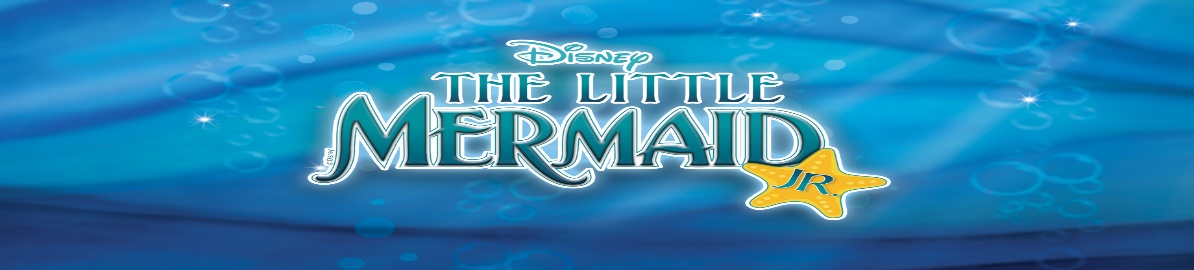 AUDITIONSWhen are Auditions?AUDITIONS ARE ON WEDNESDAY, SEPTEMBER 20th from 1:30-4:00 in the Media Center. Students must turn in this form NO LATER THAN SEPTEMBER 19TH to audition! No forms will be accepted the day of. We need to prepare for the audition the day before to help it run smooth and quickly. Students will be given a small portion of a song from the show to sing and lines to read from a scene. Listening to the music and being familiar with the songs will help them prepare for auditions. Once your child is finished, we will have them call you to come pick them up.Please check this website for information about the show and characters, and to listen to the music. https://mseunicesclass.weebly.com/musical.htmlRequirementsMust be in grades 3-5 and have good overall attendance, grades, and behavior. Students are responsible for maintaining all of that in their classroom as well as learning their assigned part.Must be able to commit to all 2-hour rehearsals and all show dates (April 11th-12th in school; April 15th and 16th after school.). Not all students will be called at all rehearsals. Rehearsal schedules will come out at our parent night so you can plan accordingly. The first rehearsal is September 27th from 1:30-3:30Students are expected to come to rehearsal prepared to cover what we are reviewing on that day which will be marked on the calendar. It should not be the first time they have seen it. They must also practice their part at home. We are reducing the number of rehearsals at school this year so practice at home is a must! Students must be picked up from rehearsal on time. Multiple tardies will result in your child being removed from the show.A fee of $40 to cover costs of set, costumes, t-shirts, and other play related items will be charged. This will also include a field trip to go see Frozen Jr at the Athen’s theatre on February 2nd, 2024. Students may be asked to provide part of their costume such as: pants, shirt, and shoes. This will be due by October 4th. No payment will result in your child being removed from the play and the spot given to another student. Mandatory Parent meeting on TUESDAY, SEPTEMBER 26th at 6:00PM in the Media Center. All parents must sign up for at least one committee and attend at least one parent workday. We want this to be a family experience, not just a student experience. We couldn’t pull off this show without your support. 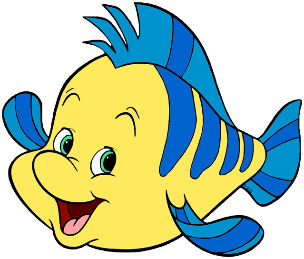 Parents must be connected to our Little Mermaid page on ClassDojo. Reminders and important information will be coming through that app. Parents must also communicate with us if any conflicts arise. 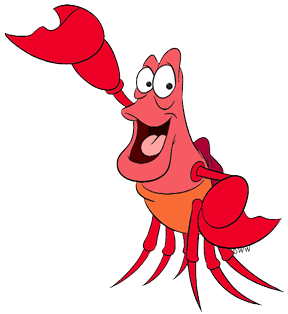 Please talk with your child about the possibility of not being casted. We are limiting our show to 40 students this year. The exact number and roles are on the website above. If we have a large number of students audition, we will have to make cuts. A cast list will be posted to the school dojo and outside the Media Center doors by Friday, September 22nd.Audition Form(Must have form in order to audition, DUE SEPTEMBER 19TH)STUDENT NAME  ____________________________________  TEACHER  ____________________  GRADE  ____	PARENT NAME(S)  ______________________________________________________________________CELL PHONE #’s______________________________					Child T-shirt Size: (EX: Youth Small; Adult Medium, Etc...) ______________________________			MEDIA RELEASE FORM ON FILE (can we use your child’s picture)    YES          NOPLAN FOR DISMISSAL:_______  PARENT PICK-UP by (i.e. Sally Jones, grandmother)  _______________________________________  EXTENDED DAY  (Let your child know to check-in with Extended Day first, then go to rehearsal.)	WALKER/BIKER (you are giving permission for them to walk/bike by themselves after our auditions/rehearsals)Are you willing to sing a solo? (Necessary for several roles in the show)				What part(s) are you interested in?								If not given the part you want, would you accept another role?				Singing/Acting/Musical Experience:  ________________________________________________________Dance/Gymnastics Experience (Check any that apply!  It’s okay if you don’t check anything!)        Do a cartwheel          Do a back walkover             Dance (Ballet, Jazz, or Tap 3+ years)                           Do a split           Do a high kick            Do a double pirouette           Do a toe touch jump        CONTRACTPlease sign to show that you understand the requirements. I understand that my child will be responsible for maintaining their grades and behavior in order to participate in this production. I understand that a fee of $40 will be required and that I will be responsible for providing basic costume items such as pants, shirts, and shoes. I understand that I will be responsible for making sure my child is picked up on time after rehearsal and performance dates. My child will also have regular attendance both to class and to rehearsals. If they miss more than 3 rehearsals, their part may be given to someone else. I will also attend our mandatory parent meeting. __________________________________________	__________________________________________				PARENT/GUARDIAN SIGNATURE				STUDENT SIGNATURE__________________________________________	TEACHER SIGNATURE	*Please note that auditioning does not guarantee a part in the show. Students may also be selected for a part that they did not audition for. If you have any questions or concerns, please contact Ms. Eunice at jmeunice@volusia.k12.fl.us